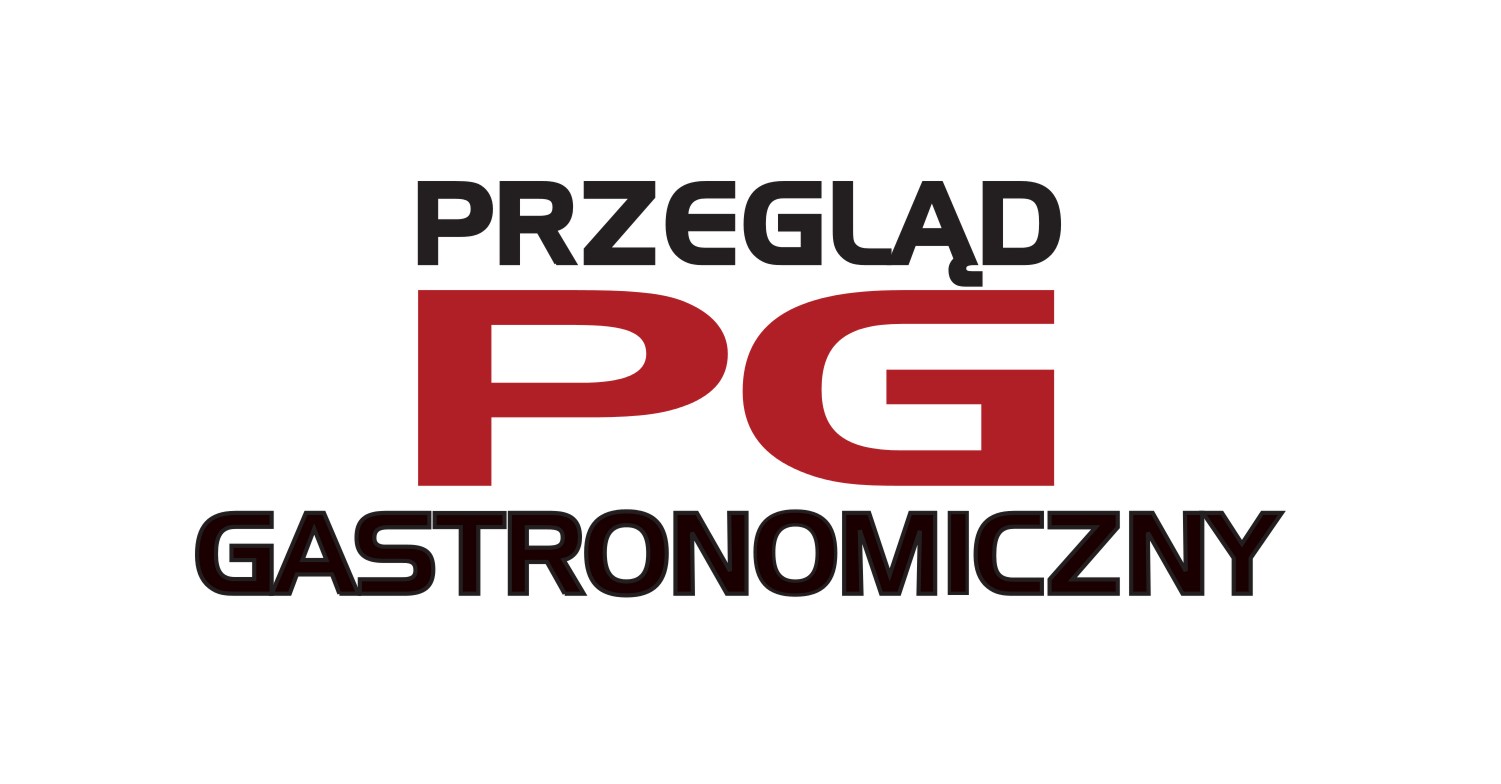 Redakcja „Przegląd Gastronomiczny”ul. Ratuszowa 11, 03-450 Warszawae-mail: pg@przeglad-gastronomiczny.plZAMÓWIENIEZAMÓWIENIEZAMÓWIENIEMiejscowość, dataMiejscowość, dataMiejscowość, dataZAMÓWIENIEZAMÓWIENIEZAMÓWIENIEWarszawa, …………………………………………….. Warszawa, …………………………………………….. Warszawa, …………………………………………….. Pieczęć firmowa ZLECENIODAWCY:Pieczęć firmowa ZLECENIODAWCY:Pieczęć firmowa ZLECENIODAWCY:………………………………………………………………………………………………………………………………………………………………………………………………………………………………………………………………………………Numer NIP ZLECENIODAWCY:Numer NIP ZLECENIODAWCY:Numer NIP ZLECENIODAWCY:………………………………………………………………………………………………………………………………………………………………………………………………………………………………………………………………………………………RODZAJ ZAMÓWIENIA: reklama/wkładka /artykuł sponsorowany /ogłoszenie drobne/ inne ………………..RODZAJ ZAMÓWIENIA: reklama/wkładka /artykuł sponsorowany /ogłoszenie drobne/ inne ………………..RODZAJ ZAMÓWIENIA: reklama/wkładka /artykuł sponsorowany /ogłoszenie drobne/ inne ………………..RODZAJ ZAMÓWIENIA: reklama/wkładka /artykuł sponsorowany /ogłoszenie drobne/ inne ………………..RODZAJ ZAMÓWIENIA: reklama/wkładka /artykuł sponsorowany /ogłoszenie drobne/ inne ………………..RODZAJ ZAMÓWIENIA: reklama/wkładka /artykuł sponsorowany /ogłoszenie drobne/ inne ……………….. Szczegóły dotyczące zamówienia: ……………………………………………………………………………………………………………..……………… Szczegóły dotyczące zamówienia: ……………………………………………………………………………………………………………..……………… Szczegóły dotyczące zamówienia: ……………………………………………………………………………………………………………..……………… Szczegóły dotyczące zamówienia: ……………………………………………………………………………………………………………..……………… Szczegóły dotyczące zamówienia: ……………………………………………………………………………………………………………..……………… Szczegóły dotyczące zamówienia: ……………………………………………………………………………………………………………..………………Prosimy o uwzględnienie zamówienia:Prosimy o uwzględnienie zamówienia:Prosimy o uwzględnienie zamówienia:Prosimy o uwzględnienie zamówienia:Prosimy o uwzględnienie zamówienia:Prosimy o uwzględnienie zamówienia:w czasopiśmiew czasopiśmiew czasopiśmiew numerzew numerzew numerze…………………………………………………………………………..…………………………………………………………………………..…………………………………………………………………………..………………………………………………………………………………………….………………………………………………………………………………………….………………………………………………………………………………………….Cena umowna nettoLiczba powtórzeńRabatRAZEM nettoVAT 23%OGÓŁEM 
DO ZAPŁATYUWAGI: Materiał wg załącznika przesłanego na e-maila ……………………………………., faktura z 14 dniowym terminem płatności, fakturę za emisje publikacji przesyłamy na e-maila ………….…………………………………….UWAGI: Materiał wg załącznika przesłanego na e-maila ……………………………………., faktura z 14 dniowym terminem płatności, fakturę za emisje publikacji przesyłamy na e-maila ………….…………………………………….UWAGI: Materiał wg załącznika przesłanego na e-maila ……………………………………., faktura z 14 dniowym terminem płatności, fakturę za emisje publikacji przesyłamy na e-maila ………….…………………………………….UWAGI: Materiał wg załącznika przesłanego na e-maila ……………………………………., faktura z 14 dniowym terminem płatności, fakturę za emisje publikacji przesyłamy na e-maila ………….…………………………………….UWAGI: Materiał wg załącznika przesłanego na e-maila ……………………………………., faktura z 14 dniowym terminem płatności, fakturę za emisje publikacji przesyłamy na e-maila ………….…………………………………….UWAGI: Materiał wg załącznika przesłanego na e-maila ……………………………………., faktura z 14 dniowym terminem płatności, fakturę za emisje publikacji przesyłamy na e-maila ………….…………………………………….Podpis i pieczątka osoby upoważnionej 
do zaciągania zobowiązań finansowychPodpis i pieczątka osoby upoważnionej 
do zaciągania zobowiązań finansowychPodpis i pieczątka osoby upoważnionej 
do zaciągania zobowiązań finansowychWARUNKI Zamówienia wraz z materiałem należy przekazać do redakcji w umówionym terminie.Możliwe jest uzyskanie tzw. rabatu krotnościowego za wielokrotne powtórzenie tej samej reklamy w kilku wydaniach czasopisma oraz rabatu objętościowego, w przypadku zamówienia w pojedynczym wydaniu od 3 kolumn reklamy wzwyż.Wielkość rabatów wymaga każdorazowego indywidualnego uzgodnienia.W ramach usługi Zleceniodawcy przesyłany jest listem poleconym jeden egzemplarz okazowy czasopisma wraz z fakturą, istnieje możliwość przekazania faktury na adres mailowy. W przypadku wycofania się po złożeniu pisemnego zamówienia Zleceniodawcę obowiązuje opłata manipulacyjna w wysokości 10% wartości zlecenia netto – dotyczy wycofania zamówienia na 14 dni przed ukazaniem się czasopisma. Wycofanie się Zleceniodawcy w ciągu ostatnich 14 dni i mniej przed ukazaniem się czasopisma nie zwalnia go od obowiązku uregulowania pełnej zapłaty za zamówioną reklamę lub ogłoszenie płatne.WARUNKI Zamówienia wraz z materiałem należy przekazać do redakcji w umówionym terminie.Możliwe jest uzyskanie tzw. rabatu krotnościowego za wielokrotne powtórzenie tej samej reklamy w kilku wydaniach czasopisma oraz rabatu objętościowego, w przypadku zamówienia w pojedynczym wydaniu od 3 kolumn reklamy wzwyż.Wielkość rabatów wymaga każdorazowego indywidualnego uzgodnienia.W ramach usługi Zleceniodawcy przesyłany jest listem poleconym jeden egzemplarz okazowy czasopisma wraz z fakturą, istnieje możliwość przekazania faktury na adres mailowy. W przypadku wycofania się po złożeniu pisemnego zamówienia Zleceniodawcę obowiązuje opłata manipulacyjna w wysokości 10% wartości zlecenia netto – dotyczy wycofania zamówienia na 14 dni przed ukazaniem się czasopisma. Wycofanie się Zleceniodawcy w ciągu ostatnich 14 dni i mniej przed ukazaniem się czasopisma nie zwalnia go od obowiązku uregulowania pełnej zapłaty za zamówioną reklamę lub ogłoszenie płatne.WARUNKI Zamówienia wraz z materiałem należy przekazać do redakcji w umówionym terminie.Możliwe jest uzyskanie tzw. rabatu krotnościowego za wielokrotne powtórzenie tej samej reklamy w kilku wydaniach czasopisma oraz rabatu objętościowego, w przypadku zamówienia w pojedynczym wydaniu od 3 kolumn reklamy wzwyż.Wielkość rabatów wymaga każdorazowego indywidualnego uzgodnienia.W ramach usługi Zleceniodawcy przesyłany jest listem poleconym jeden egzemplarz okazowy czasopisma wraz z fakturą, istnieje możliwość przekazania faktury na adres mailowy. W przypadku wycofania się po złożeniu pisemnego zamówienia Zleceniodawcę obowiązuje opłata manipulacyjna w wysokości 10% wartości zlecenia netto – dotyczy wycofania zamówienia na 14 dni przed ukazaniem się czasopisma. Wycofanie się Zleceniodawcy w ciągu ostatnich 14 dni i mniej przed ukazaniem się czasopisma nie zwalnia go od obowiązku uregulowania pełnej zapłaty za zamówioną reklamę lub ogłoszenie płatne.WARUNKI Zamówienia wraz z materiałem należy przekazać do redakcji w umówionym terminie.Możliwe jest uzyskanie tzw. rabatu krotnościowego za wielokrotne powtórzenie tej samej reklamy w kilku wydaniach czasopisma oraz rabatu objętościowego, w przypadku zamówienia w pojedynczym wydaniu od 3 kolumn reklamy wzwyż.Wielkość rabatów wymaga każdorazowego indywidualnego uzgodnienia.W ramach usługi Zleceniodawcy przesyłany jest listem poleconym jeden egzemplarz okazowy czasopisma wraz z fakturą, istnieje możliwość przekazania faktury na adres mailowy. W przypadku wycofania się po złożeniu pisemnego zamówienia Zleceniodawcę obowiązuje opłata manipulacyjna w wysokości 10% wartości zlecenia netto – dotyczy wycofania zamówienia na 14 dni przed ukazaniem się czasopisma. Wycofanie się Zleceniodawcy w ciągu ostatnich 14 dni i mniej przed ukazaniem się czasopisma nie zwalnia go od obowiązku uregulowania pełnej zapłaty za zamówioną reklamę lub ogłoszenie płatne.WARUNKI Zamówienia wraz z materiałem należy przekazać do redakcji w umówionym terminie.Możliwe jest uzyskanie tzw. rabatu krotnościowego za wielokrotne powtórzenie tej samej reklamy w kilku wydaniach czasopisma oraz rabatu objętościowego, w przypadku zamówienia w pojedynczym wydaniu od 3 kolumn reklamy wzwyż.Wielkość rabatów wymaga każdorazowego indywidualnego uzgodnienia.W ramach usługi Zleceniodawcy przesyłany jest listem poleconym jeden egzemplarz okazowy czasopisma wraz z fakturą, istnieje możliwość przekazania faktury na adres mailowy. W przypadku wycofania się po złożeniu pisemnego zamówienia Zleceniodawcę obowiązuje opłata manipulacyjna w wysokości 10% wartości zlecenia netto – dotyczy wycofania zamówienia na 14 dni przed ukazaniem się czasopisma. Wycofanie się Zleceniodawcy w ciągu ostatnich 14 dni i mniej przed ukazaniem się czasopisma nie zwalnia go od obowiązku uregulowania pełnej zapłaty za zamówioną reklamę lub ogłoszenie płatne.WARUNKI Zamówienia wraz z materiałem należy przekazać do redakcji w umówionym terminie.Możliwe jest uzyskanie tzw. rabatu krotnościowego za wielokrotne powtórzenie tej samej reklamy w kilku wydaniach czasopisma oraz rabatu objętościowego, w przypadku zamówienia w pojedynczym wydaniu od 3 kolumn reklamy wzwyż.Wielkość rabatów wymaga każdorazowego indywidualnego uzgodnienia.W ramach usługi Zleceniodawcy przesyłany jest listem poleconym jeden egzemplarz okazowy czasopisma wraz z fakturą, istnieje możliwość przekazania faktury na adres mailowy. W przypadku wycofania się po złożeniu pisemnego zamówienia Zleceniodawcę obowiązuje opłata manipulacyjna w wysokości 10% wartości zlecenia netto – dotyczy wycofania zamówienia na 14 dni przed ukazaniem się czasopisma. Wycofanie się Zleceniodawcy w ciągu ostatnich 14 dni i mniej przed ukazaniem się czasopisma nie zwalnia go od obowiązku uregulowania pełnej zapłaty za zamówioną reklamę lub ogłoszenie płatne.Data i podpis osoby przyjmującej zlecenieData i podpis osoby przyjmującej zlecenieData i podpis osoby przyjmującej zlecenie